Hawaiian Monarchy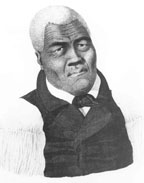 Kamehameha the Great (I)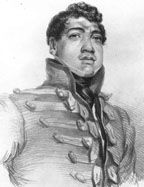 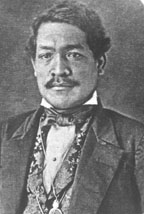     Liholiho (Kamehameha II)	  Kauikeaouli (Kamehameha III)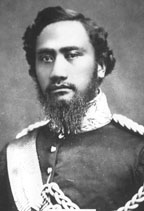 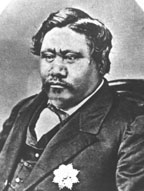        Alexander Liholiho (Kamehameha IV)        Lot Kapuaiwa (Kamehameha V)			                           William Charles Lunalilo 		Davide Kalākaua		      Liliiʻuokalani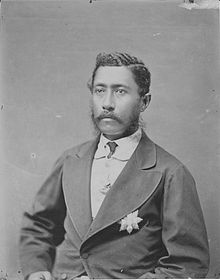 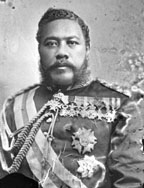 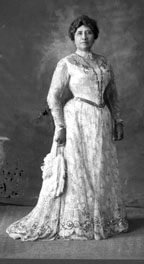 